               To acquire a position from a stable and well established company wherein, I can maximize my skills, talents and potential, for continuous career and personal growth, while performing my job with highest possible proficiency and efficiency. Company	: National College of Engineering,Tirunelveli,Tamilnadu                        Tamilnadu, INDIAPeriod	:  June 2009 to January 2015Designation	:  Assistant Professor in Electronics and Communication Department.Company	: Joe Suresh College of Engineering, Tirunelveli, Tamilnadu                       INDIAPeriod	:  June 2008 to May 2009.Designation	:  Lecturer in Electronics and Communication Department.          Responsibilities :Responsible for teaching concepts of Digital Signal Processing,Digital Electronics and Signals and Systems. Attended Workshops on Analog Electronics and Signals and systems. Gave presentations in areas of optical fiber sensor technology, optical communications and fibersAssigned the tasks of conducting lectures in areas of analog and digital electronics Handled the tasks of preparing lesson plans on programmable logic controllers, transmission lines, microprocessor and microwave system technologies Developed and implemented learning-outcome program assessment plansMaster of Engineering in Applied Electronics (Part Time-2010-2013) from Regional centre Anna University,Tirunelveli,Tamilnadu  affiliated to Anna University,Chennai  with 7.26 CGPA .Bachelor of Engineering in Electronics and Communication Engineering (2005-2008) from S.Veerasami Chettiar College of Engineering and Technology,Tirunelveli,Tamilnadu, affiliated to Anna University,Chennai  with 73% aggregate . Diploma in Electronics (2002-2005) from Govt.Polytechnic College,Punalur,Kerala affiliated to Technical Education board kerala with 76%.H.S.C with 60% from Govt.H.S.s ,Anchal,kollam,Kerala(2002).S.S.L.C with 73% aggregate at R.V.V.H.S.S. Valakom,Kollam,Kerala (2000)CAREER POTENTIALEnthusiastic, ambitious and high motivated.Ability to work independent or with team of people.Ability to work with heavy workloads, long hours and work under stress.Operating Systems   :  Windows - 98, 2000, XP, Vista.Softwares known      : MAT LAB, VHDL, MATLAB, Embedded ‘C’.Achieved best faculty award from National College of Engineering in the year 2010.Signals and SystemsDigital Signal ProcessingMicroprocessors.Title:  “Colour image segmentation using perceptual segmentation with object tagging”.Description:   Here we proposed a novel algorithm for the segment the background of a colour image  based on the texture,color,size,etc.Team Size		:  1Technology used	:  Image processingEnglish                : ExpertMalayalam          : ExpertTamil                  :  ExpertHindi                  : IntermediateDate of Birth          : 24/04/1985Nationality             :  Indian Sex                         : FemaleStatus                     : Married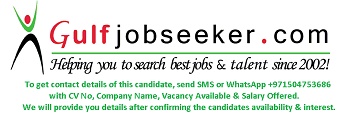     Gulfjobseeker.com CV No: 1521396CAREER OBJECTIVESWORK EXPERIENCEEDUCATIONAL QUALIFICATIONSPROFESSIONAL SKILLSACHIEVEMENTSAREA OF INTERESTACADEMIC PROJECTLANGUAGE PROFICIENCYPERSONAL INFORMATION